Система добровольной сертификации ПРОФИЛОГИСТИКЗарегистрирована в едином реестре систем добровольной сертификации Росстандарта, рег. № РОСС RU.Я2271.04КДА0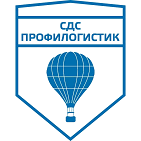 ПФЛ4.RU.0501.Н.001ХХ28.02.202227.02.2025«Сертификационный центр «Профилогистик». Место нахождения (адрес юридического лица) и адрес места осуществления деятельности: Россия, 600023, Владимирская область, город Владимир, микрорайон Коммунар, улица Песочная, дом 4, помещение VI. Телефон +74922420896, адрес электронной почты st84@inbox.ru. Свидетельство о допуске № ПФЛ1.RU.0501 от 23.11.2020.Гидромассажные ванны Г\П; А\П; Г\А\П; Г\Э; А\Э; Г\А\Э; Г\П\Н; Г\А\П\Н; Г\Э\Н; Г\А\Э\Н, торговой марки RELISAN. TУ 5156-001-99192667-2008 «Ванны гидромассажные». Серийный выпуск.034-2014(КПЕС 2008)22.23.12TУ 5156-001-99192667-2008, ГОСТ Р 52161.2.60-2011, ГОСТ 30805.14.1-2013 (разд. 4), ГОСТ 30805.14.2-2013 (раздел 5, 7), ГОСТ 30804.3.2-2013 (раздел 6, 7), ГОСТ 30804.3.3-2013.ЕАЭС-Общество с ограниченной ответственностью «ТК РЕЛИСАН» (ООО «ТК РЕЛИСАН»). Адрес места нахождения: 143397, Россия, город Москва, Первомайское поселение, поселок Первомайское, улица Рабочая, дом 7. Адрес места осуществления деятельности: 108815, Россия, город Москва, поселение Филимонковское, поселок Марьино, ОАО «Новомосковский Технопарк», зона «Б», ангар 15. ИНН: 7751514651.Обществу с ограниченной ответственностью «ТК РЕЛИСАН» (ООО «ТК РЕЛИСАН»). ИНН 7751514651, КПП 775101001. Адрес места нахождения: 143397, Россия, город Москва, Первомайское поселение, поселок Первомайское, улица Рабочая, дом 7. Адрес места осуществления деятельности: 108815, Россия, город Москва, поселение Филимонковское, поселок Марьино, ОАО «Новомосковский Технопарк», зона «Б», ангар 15. Телефон +7(495)984-24-50, адрес электронной почты welcome@relisan.ru.Протокола испытаний от 28.02.2022 №МТ-22/02-0213, выданного испытательной лабораторией ИЛ ООО «МЕРИДИАН», аттестат № РОСС RU.32457.04РИД0.ИЛ01, срок действия до 31.05.2027г.Схема сертификации: 3.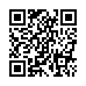 Л.Г. СилантьеваН.И. Макарова